Remote Learning                Year: 1               Week beginning: 03.01.22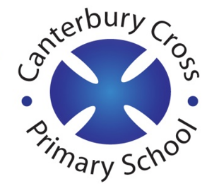 Email address to return completed work to: 1K remotelearning1k@cantcros.bham.sch.uk  1C  remotelearning1c@cantcros.bham.sch.uk  Day 1:Subject:Day 1:Literacy  HOLIDAYDay 1:Maths HOLIDAYDay 1:Foundation subject HOLIDAYDay 1:PE link HOLIDAYDay 2:Subject: INSET DAYDay 2:Literacy  INSET DAYDay 2:Maths INSET DAYDay 2:Foundation subject INSET DAYDay 2:PE link INSET DAYDay 3:Subject:Day 3:Literacy What are nouns? - BBC BitesizeWrite 7 sentences using proper nounsDay 3:MathsKS1 Maths: Position & Direction - BBC Teach Describing and giving directions - KS1 Maths - BBC Bitesize Day 3:Foundation subjectBelonging (thenational.academy)Day 3:PE linkDay 4:Subject:Day 4:LiteracyHow to write exclamations - BBC BitesizeWrite 7 sentences using ! markDay 4:Maths Describing the position of objects - KS1 Maths - BBC Bitesize Day 4:Foundation subject Designing and making our own sculpture. (thenational.academy)Day 4:PE linkSpider Power yoga compilation | Cosmic Kids Yoga - YouTube Day 5:Subject:Day 5:Literacy How to write questions - BBC BitesizeWrite 7 questions using the video to helpDay 5:MathsHow to follow directions - KS1 Maths - BBC Bitesize Day 5:Foundation subjectAdapting and reviewing our sculpture work (thenational.academy)Day 5:PE linkCosmic Kids Yoga DANCE PARTY! - YouTube22